आपूर्तिकर्ताओं/फर्मों के पंजीकरण के लिए विज्ञापनसत्र 2022-23 के लिए विभिन्न आपूर्तिकर्ताओं से फर्म पंजीकरण आमंत्रित है। इच्छुक आपूर्तिकर्ता/फर्म अधिक विस्तृत जानकारी के लिए हमारे विद्यालय की वेबसाइट www.baripatti.kvs.ac.in पर जा सकते हैं। आवेदन पत्र जमा करने की अंतिम तिथि 20.07.2023 है।ADVERTISEMENT FOR REGISTRATION OF SUPPLIERS/FIRMSFirm Registration for the session 2022-23 is invited from the different suppliers. Interested suppliers/firms may visit our Vidyalaya website www.baripada.kvs.ac.in for more detailed information. The last date for submission of application form is 20.07.2023.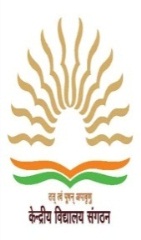 केन्द्रीय विद्यालय बारिपदा                                                       Kendriya Vidyalaya, Baripadaलक्ष्मीपोषि, मयूरभंज-७५७१०७                                                 Laxmiposi, Mayurbhanj,757107वेबसाइट: www.baripada.kvs.ac.in                                         Website: www.baripada.kvs.ac.inई-मेल : principalkvbpd@gmail.com                        E-mail Id:principalkvbpd@gmail.comदूरभाष :  06792- 278221              		         Phone : 06792-278221             CBSE AFFILIATION No.-1500019                                     CBSE School code-19097(New)  AN AUTONOMOUS BODY UNDER MINISTRY OF EDUCATION, GOVT. OF INDIA                                                                                                             ********************************************************************************************************पत्र. संख्या:F.3-12/के.वि.बारिपदा/2023-24/                                              दिनांक:  05/07/2023ADVERTISEMENT FOR REGISTRATION OF SUPPLIERS/FIRMSInterested suppliers/firms are requested to register their firm’s name for supplying the following items at Kendriya Vidyalaya No. 1 Baripada (Laxmiposi) for the session 2023-24. Photocopy of Registration Number, GST Number, PAN Number, BANK Account details etc. must be enclosed with the attached application form. Suppliers must be dealing with the particular items. The Vidyalaya has reserved the right to cancel the same without assigning any reason thereto. The last date for submission of application form is 20.07.2023.Note:Application should be sent in prescribed application form through registered post/ speed post only.Application received without prescribed application form/ documents will be rejected.	Applications received after the due date i.e. 20.07.2023 will be rejected and no communication will be made in this regard by the Vidyalaya.PRINCIPAL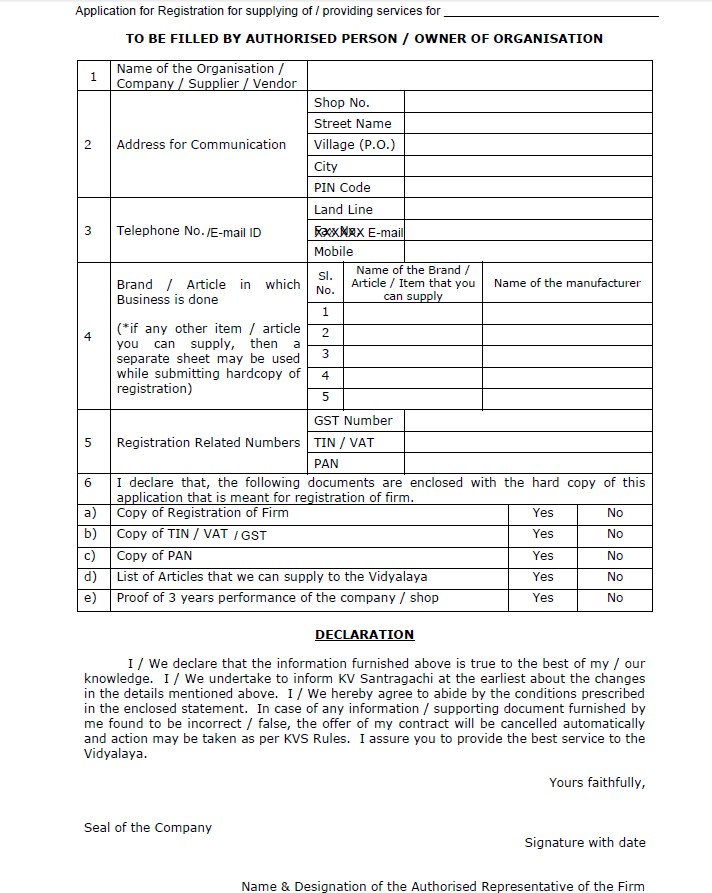 Sl. No.Name of ItemsSl. No.Name of Items01Furniture11P.A. System02Science Laboratory and Mathematics Equipment/Materials12Canteen03Stationary for Vidyalaya13Tent House Services04Sports Goods14Annual Maintenance of Computer and its Peripherals, Xerox, Printer, UPS, Projector and CCTV & its peripherals/ Air Conditioners/Photostat / Printer / RO05Electrical and Sanitary Goods15Iron work & Furniture repair06Assisted Teaching Aid16Carts for hire for educational excursion and school work07Stationery17Refreshment arrangements08Musical Instruments18Civil / Electrical Repair09Computer Stationery & Appliances19Printing Items10CC TV camera etc.20  Any other items